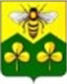 ДУМА САНДОВСКОГО МУНИЦИПАЛЬНОГО ОКРУГАТВЕРСКОЙ ОБЛАСТИ РЕШЕНИЕ18.12.2020                                              пгт. Сандово                                                 № 66  Об утверждении Положения об организации и проведении общественных обсуждений по вопросам градостроительной деятельности на территории Сандовского муниципального округа Тверской областиВ целях исполнения Федерального закона от 29.12.2017 № 455-ФЗ «О внесении изменений в Градостроительный кодекс Российской Федерации и отдельные законодательные акты Российской Федерации», Федеральным законом от 06.10.2003 № 131-ФЗ «Об общих принципах организации местного самоуправления в Российской Федерации», законом Тверской области от 20.12.2019 №89-ЗО «О перераспределении отдельных полномочий в области градостроительной деятельности между органами местного самоуправления муниципальный образований Тверской области и органами государственной власти Тверской области», Уставом Сандовского муниципального округа Тверской области, Дума  Сандовского муниципального округаРЕШИЛА:1. Утвердить Положение об организации и проведении общественных обсуждений по вопросам градостроительной деятельности на территории Сандовского муниципального округа Тверской области (прилагается).2. Опубликовать настоящее решение в газете «Сандовские вести» и разместить на официальном сайте Сандовского муниципального округа в информационно–телекоммуникационной сети «Интернет» в разделе «Нормативные документы» в подразделе «Градостроительство».3. Настоящее решение вступает в силу со дня его официального опубликования.4. Контроль за выполнением настоящего решения возложить на постоянную  комиссию по бюджету, налогообложению и экономической политике (И.А. Воробьева).Глава Сандовского муниципального округа                            О.Н. ГрязновПредседатель ДумыСандовского муниципального округа                                       О.В. Смирнова          Положение об организации и проведении общественных обсуждений по вопросам градостроительной деятельности на территории Сандовского муниципального округа Тверской областиГлава 1. Общие положения1.1. Настоящее Положение разработано в соответствии с Градостроительным кодексом Российской Федерации, Федеральным законом от 06.10.2003 № 131-ФЗ «Об общих принципах организации местного самоуправления в Российской Федерации».1.2. Настоящее Положение определяет порядок организации и проведения общественных обсуждений по вопросам градостроительной деятельности на территории Сандовского муниципального округа, а именно:- по проектам генеральных планов,- проектам правил землепользования и застройки,- проектам правил благоустройства территории,- проектам межевания территории,- проектам, предусматривающим внесение изменений в один из указанных утвержденных документов,- проектам решений о предоставлении разрешения на условно разрешенный вид использования земельного участка или объекта капитального строительства;-  проектам решений о предоставлении разрешения на отклонение от предельных параметров разрешенного строительства, реконструкции объектов капитального строительства.1.3. Общественные обсуждения по вопросам градостроительной деятельности проводятся с целью соблюдения прав человека на благоприятные условия жизнедеятельности, прав и законных интересов правообладателей земельных участков и объектов капитального строительства.1.4. Под общественными обсуждениями по вопросам градостроительной деятельности в настоящем Положении понимается способ участия жителей Сандовского муниципального округа в осуществлении градостроительной деятельности на территории Сандовского муниципального округа и выявления мнения иных заинтересованных лиц, права и интересы которых могут затрагиваться при осуществлении градостроительной деятельности на территории Сандовского муниципального округа, по существу выносимых на общественные обсуждения  вопросов градостроительной деятельности.1.5 Участниками общественных обсуждений по  проектам генеральных планов, проектам правил землепользования и застройки, проектам правил благоустройства, проектам, предусматривающим внесение изменений в один из указанных утвержденных документов, являются граждане, постоянно проживающие на территории, в отношении которой подготовлены данные проекты, правообладатели находящихся в границах этой территории земельных участков и (или) расположенных на них объектов капитального строительства, а также правообладатели помещений, являющихся частью указанных объектов капитального строительства.1.6. Участниками общественных обсуждений по  проектам решений о предоставлении разрешения на условно разрешенный вид использования земельного участка или объекта капитального строительства, проектам  решений о предоставлении разрешения на отклонение от предельных параметров разрешенного строительства, реконструкции объектов капитального строительства,  являются граждане, постоянно проживающие в пределах территориальной зоны, в границах которой расположен земельный участок или объект капитального строительства, в отношении которых подготовлены данные проекты, правообладатели находящихся в границах этой территориальной зоны земельных участков и (или) расположенных на них объектов капитального строительства, граждане,  постоянно проживающие  в границах земельных участков, прилегающих к земельному участку, в отношении которого подготовлены данные проекты, правообладатели таких земельных участков или расположенных на них объектов капитального строительства, правообладатели помещений, являющихся частью объекта капитального строительства, в отношении которого подготовлены данные проекты, а в случае если условно разрешенный вид использования земельного участка или объекта капитального строительства может оказать негативное воздействие на окружающую среду, общественные обсуждения проводятся с участием правообладателей земельных участков и объектов капитального строительства, подверженных риску такого негативного воздействия.1.7. Результаты общественных обсуждений учитываются при принятии градостроительных решений по вопросам, указанным в пункте 1.2 настоящего Положения.Глава 2. Порядок организации и проведения общественных обсуждений  2.1. Общественные обсуждения проводятся в связи с подготовкой проектов документов, а также в связи с обращениями заинтересованных лиц в целях решения вопросов, указанных в пункте 1.2 настоящего Положения.2.2. Общественные обсуждения  назначаются Главой Сандовского муниципального округа.2.3. Постановление о назначении общественных обсуждений  и проект, подлежащий рассмотрению на общественных обсуждениях, а также информационные, аналитические материалы, относящиеся к теме общественных обсуждений, размещаются на официальном сайте администрации Сандовского муниципального округа в информационно-телекоммуникационной сети "Интернет" (далее – официальный сайт).2.4. Процедура проведения общественных обсуждений состоит из следующих этапов:1)    оповещение о начале общественных обсуждений; 2) размещение проекта, подлежащего рассмотрению на общественных обсуждениях, и информационных материалов к нему на официальном сайте администрации Сандовского муниципального округа в информационно-телекоммуникационной сети «Интернет» и (или) в государственной или информационной системе, обеспечивающей проведение общественных обсуждений с использованием информационно-телекоммуникационной сети «Интернет», либо на региональном портале государственных и муниципальных услуг и открытие экспозиции или экспозиций такого проекта;3) проведение экспозиции или экспозиций проекта, подлежащего рассмотрению на общественных обсуждениях;4)    подготовка и оформление протокола общественных обсуждений;5)  подготовка и опубликование заключения о результатах общественных обсуждений.2.5. После принятия постановления Главой Сандовского муниципального округа о назначении общественных обсуждений, оповещение о начале общественных обсуждений подлежит размещению на официальном сайте и опубликованию в официальном печатном средстве массовой информации. Официальным опубликованием оповещения о назначении общественных обсуждений считается первая публикация его полного текста в официальном печатном средстве массовой информации. Заинтересованные лица могут быть дополнительно извещены телефонограммой, письмом.2.6. Оповещение о начале общественных обсуждений:1) не позднее чем за 7 дней до дня размещения на официальном сайте проекта, подлежащего рассмотрению на общественных обсуждениях, подлежит опубликованию в порядке, установленном для официального опубликования муниципальных правовых актов;2) распространяется на информационных стендах, оборудованных около зданий, уполномоченных на проведение общественных обсуждений, в местах массового скопления граждан и в иных местах, расположенных на территории, в отношении которой подготовлены соответствующие проекты, иными способами, обеспечивающими доступ участников общественных обсуждений к указанной информации. 2.7. Оповещение о начале общественных обсуждений должно содержать:1) информацию о проекте, подлежащем рассмотрению на общественных обсуждениях, и перечень информационных материалов к такому проекту;2) информацию о порядке и сроках проведения общественных обсуждений по проекту, подлежащему рассмотрению на общественных обсуждениях;3) информацию о месте, дате открытия экспозиции или экспозиций проекта, подлежащего рассмотрению на общественных обсуждениях, о сроках проведения экспозиции или экспозиций такого проекта, о днях и часах, в которые возможно посещение указанных экспозиции или экспозиций;4) информацию о порядке, сроке и форме внесения участниками общественных обсуждений предложений и замечаний, касающихся проекта, подлежащего рассмотрению на общественных обсуждениях.2.8. Оповещение о начале общественных обсуждений также должно содержать информацию об официальном сайте, на котором будут размещены проект, подлежащий рассмотрению на общественных обсуждениях и информационные материалы к нему, с использованием которого будут проводиться общественные обсуждения. Оповещение  о начале общественных обсуждений также должно содержать информацию об информационных системах, в которых будут размещены проект и информационные материалы к нему. (Приложение № 1).2.9. В целях организации проведения общественных обсуждений постановлением Главы Сандовского муниципального округа утверждается комиссия по организации общественных обсуждений  (далее — Организатор).Глава 3. Порядок проведения экспозиции проекта, подлежащего рассмотрению на общественных обсуждениях, а также порядок консультирования посетителей экспозиции проекта, подлежащего рассмотрению на общественных обсуждениях3.1. В целях доведения до населения информации о содержании предмета общественных обсуждений в течение всего периода размещения в соответствии с подпунктом 2 пункта 2.4 и подпунктом 2 пункта 2.5 настоящего Положения проекта, подлежащего рассмотрению на общественных обсуждениях, и информационных материалов к нему проводятся экспозиция или экспозиции такого проекта. 3.2. Экспозиция должна быть организована не позднее чем через 10 дней со дня опубликования оповещения о начале общественных обсуждений.3.3. Место проведения экспозиции проекта определяется Главой Сандовского муниципального округа.3.4. В ходе работы экспозиции организовывается консультирование посетителей экспозиции. Консультирование посетителей экспозиции осуществляется специалистами администрации Сандовского муниципального округа.Глава 4. Срок проведения общественных обсуждений 4.1. Установить следующий срок проведения общественных обсуждений: -  по проектам генеральных планов и проектам, предусматривающим внесение изменений в них, со дня оповещения жителей Сандовского муниципального округа об их проведении до дня опубликования заключения о результатах общественных обсуждений не может быть менее одного месяца и более трех месяцев;- по проектам правил землепользования и застройки и проектам, предусматривающим внесение изменений в них, со дня оповещения жителей Сандовского муниципальногон округа об их проведении до дня опубликования заключения о результатах общественных обсуждений не может быть менее одного месяца и более трех месяцев;- по  проектам решений о предоставлении разрешения на условно разрешенный вид использования земельного участка или объекта капитального строительства со дня оповещения жителей Сандовского муниципального округа об их проведении до дня опубликования заключения о результатах общественных обсуждений не может быть более одного месяца;- по проектам решений о предоставлении разрешения на отклонение от предельных параметров разрешенного строительства, реконструкции объектов капитального строительства со дня оповещения жителей Сандовского муниципального округа об их проведении до дня опубликования заключения о результатах общественных обсуждений не может быть более одного месяца;- по проектам благоустройства и проектам, предусматривающим внесение изменений в них, со дня оповещения жителей Сандовского муниципального округа об их проведении до дня опубликования заключения о результатах общественных обсуждений не может быть менее одного месяца и более трех месяцев.Глава 5. Организация общественных обсуждений 5.1. Организатор, уполномоченный на организацию и проведение общественных обсуждений:1) определяет председателя и секретаря общественных обсуждений;2) составляет план работы по подготовке и проведению общественных обсуждений;3) принимает заявления от участников общественных обсуждений.Глава 6. Права и обязанности участников общественных обсуждений 6.1. Участники общественных обсуждений, прошедшие в соответствии с пунктом 6.5 настоящего Положения идентификацию, имеют право вносить предложения и замечания с момента размещения в официальном печатном средстве массой информации и (или) на официальном сайте проекта, подлежащего рассмотрению на общественных обсуждениях, и информационных материалов к нему: 1) посредством официального сайта;2) в письменной форме в адрес организатора общественных обсуждений;3) посредством записи в книге (журнале) учета посетителей экспозиции проекта, подлежащего рассмотрению на общественных обсуждениях.6.2. Участники общественных обсуждений имеют право вносить посредством официального сайта предложения и замечания в течение всего срока, указанного в оповещении о проведении общественных обсуждений. 6.3. Предложения и замечания, внесенные в соответствии с пунктом 6.1. настоящего Положения, не рассматриваются в случае выявления факта представления участником общественных обсуждений  недостоверных сведений.6.4. Организатор в срок не позднее 10 дней со дня окончания срока проведения общественных обсуждений информирует лиц, внесших предложения и замечания, о принятом решении по каждому предложению и замечанию, поступившему с момента размещения в официальном печатном средстве массовой информации и (или) на официальном сайте проекта, подлежащего рассмотрению на общественных обсуждениях, и информационных материалов к нему, в форме, соответствующей поступившему предложению, замечанию. 6.5. Участники общественных обсуждений в целях идентификации представляют сведения о себе (фамилию, имя, отчество (при наличии), дату рождения, адрес места жительства (регистрации) - для физических лиц; наименование, основной государственный регистрационный номер, место нахождения и адрес - для юридических лиц) с приложением документов, подтверждающих такие сведения. Участники общественных обсуждений, являющиеся правообладателями соответствующих земельных участков и (или) расположенных на них объектов капитального строительства, являющихся частью указанных объектов капитального строительства, также представляют сведения, соответственно, о таких земельных участках, объектах капитального строительства из Единого государственного реестра недвижимости и иные документы, устанавливающие или удостоверяющие их права на такие земельные участки, объекты капитального строительства,  являющиеся частью указанных объектов капитального строительства.6.6. Не требуется представление указанных в пункте 6.5 настоящего Положения документов, подтверждающих сведения об участниках общественных обсуждений (фамилию, имя, отчество (при наличии), дату рождения, адрес места жительства (регистрации) - для физических лиц; наименование, основной государственный регистрационный номер, место нахождения и адрес - для юридических лиц), если  данными лицами вносятся предложения и замечания, касающиеся проекта, подлежащего рассмотрению на общественных обсуждениях, посредством официального сайта. 6.7. Обработка персональных данных участников общественных обсуждений  осуществляется с учетом требований, установленных Федеральным законом от 27 июля 2006 года  №152-ФЗ «О персональных данных».6.8. Предложения и замечания, не касающиеся предмета обязательного общественного обсуждения, содержащие нецензурные либо оскорбительные выражения, угрозы жизни, здоровью и имуществу иных лиц, не подлежат рассмотрению.Глава 7. Процедура проведения общественных обсуждений  посредством официального сайта 7.1. Организатором общественных обсуждений обеспечивается равный доступ к проекту, подлежащему рассмотрению на общественных обсуждениях, всех участников общественных обсуждений, в том числе, путем предоставления при проведении общественных обсуждений доступа к официальному сайту, информационным системам в многофункциональных центрах предоставления государственных и муниципальных услуг и (или) помещениях органов местного самоуправления, подведомственных им организаций.7.2. Официальный сайт должен обеспечивать возможность:1) проверки участниками общественных обсуждений полноты и достоверности отражения на официальном сайте внесенных ими предложений и замечаний;2) информирование лиц, внесших предложения и замечания, о принятом решении по каждому предложению и замечанию, поступившему в  период размещения проекта, подлежащего рассмотрению на общественных обсуждениях  в форме, соответствующей поступившему предложению, замечанию. 3) представления информации о результатах общественных обсуждений, количестве участников общественных обсуждений.Глава 8. Документы общественных обсуждений8.1. Документами общественных обсуждений являются итоговые документы общественных обсуждений.Итоговыми документами общественных обсуждений являются протокол общественных обсуждений и заключение о результатах общественных обсуждений, оформленные организатором. (Приложение № 2 и № 3 к Положению).8.2. Протокол общественных обсуждений оформляется в течении 3 рабочих дней со дня окончания приема предложений и замечаний по проекту (вопросу), рассматриваемому на общественных обсуждениях.8.3. К протоколу общественных обсуждений прилагается перечень принявших участие в рассмотрении проекта участников общественных обсуждений, включающий в себя сведения об участниках общественных обсуждений (фамилию, имя, отчество (при наличии), дату рождения, адрес места жительства (регистрации) - для физических лиц; наименование, основной государственный регистрационный номер, место нахождения и адрес - для юридических лиц).8.4. Участник общественных обсуждений, который внес предложения и замечания, касающиеся проекта, рассмотренного на общественных обсуждениях или публичных слушаниях, имеет право получить выписку из протокола общественных обсуждений, содержащую внесенные этим участником предложения и замечания.8.5. На основании протокола общественных обсуждений организатор общественных обсуждений  осуществляет подготовку заключения о результатах общественных обсуждений.8.6. Заключение о результатах общественных обсуждений подготавливается в течение 5 рабочих дней со дня окончания срока проведения общественных обсуждений.8.7. Заключение о результатах проведения общественных обсуждений  утверждается председателем общественных обсуждений.8.8. Заключение о результатах общественных обсуждений подлежит опубликованию в официальном печатном средстве массовой информации и размещению на официальном сайте в срок не позднее 10 дней со дня  принятия решения об утверждении проекта, рассмотренного на общественных обсуждениях.8.9. В случаях, предусмотренных законодательством, на основании заключения о результатах общественных обсуждений организатор осуществляет подготовку рекомендаций по вопросу, вынесенному на общественные обсуждения.8.10. Организатор обеспечивает хранение итоговых документов общественных обсуждений и  документов, связанных с организацией и проведением общественных обсуждений, в течение срока, установленного законодательством.Глава 9. Требования к информационным стендам, на которых размещаются оповещения о начале общественных обсуждений9.1. Информационные стенды, на которых размещаются оповещения о начале общественных обсуждений, должны быть максимально заметны, хорошо просматриваемы и функциональны.ФормаОПОВЕЩЕНИЕ О НАЧАЛЕ ОБЩЕСТВЕННЫХ ОБСУЖДЕНИЙ1. Проект, подлежащий рассмотрению на общественных обсуждениях___________________________________________________________Перечень информационных материалов к проекту_______________________________________________________________2.  Организатор общественных обсуждений ___________________________ 3.  Срок проведения общественных обсуждений по проекту                            4. Общественные обсуждения проводятся в соответствии с порядком организации и проведения общественных обсуждений по вопросам градостроительной деятельности на территории Сандовского муниципального округа.5. Проект и информационные материалы к проекту размещены на официальном сайте администрации Сандовского муниципального округа в информационно-телекоммуникационной сети «Интернет» - www.sandovoregion.ru (далее – официальный сайт).6. Экспозиция (экспозиция проекта) открыта с __________ по ________ Часы работы ________________ Место экспозиции  (экспозиции проекта) по адресу:                                         7. В  период  общественных  обсуждений  участники  общественных обсуждений имеют право представить свои предложения и замечания в срок с _______ по__________ к обсуждаемому проекту посредством:- официального сайта;- в письменной форме в адрес организатора общественных обсуждений;- посредством записи в книге (журнале) учета посетителей экспозиции проектаФормаПРОТОКОЛ ОБЩЕСТВЕННЫХ ОБСУЖДЕНИЙ   по проекту _______________________________Место проведения                                                                     Дата и время проведения     Организатор общественных обсуждений ______________________________________________________________________Председатель ______________________________________________________________________Секретарь _____________________________________________________________________Зарегистрировавшиеся участники общественных обсуждений в количестве __________ человек. 1. Территория, в пределах которой проводятся общественные обсуждения ______________________________________________________________________2. Оповещение о начале общественных обсуждений было опубликовано__________в_______________________________________________3. Экспозиция (экспозиция проекта) была открыта с __________ по ________Часы работы__________ по   адресу:_________________________________4. В  период  общественных  обсуждений  участники  общественных обсуждений  представляли свои предложения и замечания в срок с _______ по__________ к обсуждаемому проекту посредством:- официального сайта;- в письменной форме в адрес организатора общественных обсуждений;- посредством записи в книге (журнале) учета посетителей экспозиции проекта.Поступили следующие предложения и (или) замечания:а) от граждан, являющихся участниками общественных обсуждений и постоянно проживающих на территории, в пределах которой проводятся общественные обсуждения ________________________________________________	б) от иных участников общественных обсуждений _______________________Голосовали: за – _______, против – _____, воздержалось – ______Принято решение                                                                                                   Председатель общественных обсуждений __________________________________Секретарь общественных обсуждений _____________________________________Приложение к протоколу общественных обсуждений по проекту_______________________Перечень участников общественных обсуждений, принявших участие в рассмотрении проектаФизические лица:Юридические лица:Форма ЗАКЛЮЧЕНИЕПО РЕЗУЛЬТАТАМ ОБЩЕСТВЕННЫХ ОБСУЖДЕНИЙ по проекту _________________________________Дата оформленияКоличество участников общественных обсуждений, которые приняли участие в общественных обсуждениях ___________________ человек.Сведения о протоколе общественных обсуждений_____________________Предложения и замечания участников общественных обсуждений:а) от граждан, являющихся участниками общественных обсуждений и постоянно проживающих на территории, в пределах которой проводятся общественные обсуждения ______________________________________________б) от иных участников общественных обсуждений _____________________Рекомендации организатора общественных обсуждений о целесообразности или нецелесообразности учета внесенных участниками общественных обсуждений предложений и замечаний                                                 Выводы по результатам общественных обсуждений ___________________ (далее – официальный сайт). Экспозиция (экспозиция проекта) открыта с __________ по ________ Часы работы                                                                                                           Место экспозиции  (экспозиции проекта) по адресу:                                      В  период  общественных  обсуждений  участники  общественных обсуждений имеют право представить свои предложения и замечания в срок с _______ по__________ к обсуждаемому проекту посредством:- официального сайта;- в письменной форме в адрес организатора общественных обсуждений;- посредством записи в книге (журнале) учета посетителей экспозиции проекта.Приложение к решению Думы Сандовского муниципального округа  от 18.12.2020г № 66Приложение № 1 к положению об организации и проведения общественных обсуждений по вопросам градостроительной деятельности на территории Сандовского муниципального округаПриложение № 2 к Положению об организации и проведения общественных обсуждений по вопросам градостроительной деятельности на территории Сандовскогомуниципального округа№ п/пФамилия, имя, отчество (при наличии)Дата рожденияМесто жительстваСтатус участника12345№ п/пНаименование Основной государственный регистрационный номерМесто нахождения и адрес регистрацииСтатус участникаПриложение № 3 к  Положению об организации и проведения общественных обсуждений по вопросам  градостроительной деятельности на территории Сандовского муниципального округа